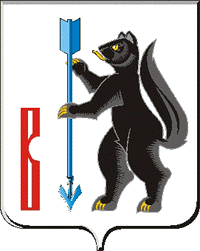 ГЛАВА ГОРОДСКОГО ОКРУГА ВЕРХОТУРСКИЙП О С Т А Н О В Л Е Н И Еот 20.11.2023г. № 131г. Верхотурье  О проведении публичных слушаний по проекту решенияДумы городского округа Верхотурский «О бюджете городского округа Верхотурский на 2024 год и плановый период 2025 и 2026 годов»       	Руководствуясь статьей 28 Федерального закона от 06 октября 2003 года № 131-ФЗ «Об общих принципах организации местного самоуправления в Российской Федерации», на основании Положения о порядке организации и проведения публичных слушаний в городском округе Верхотурский, утвержденного решением Думы городского округа Верхотурский от 20.06.2012г. № 38 «Об утверждении Положения «О порядке организации и проведения публичных слушаний в городском округе Верхотурский», руководствуясь Уставом городского округа Верхотурский,ПОСТАНОВЛЯЮ:     	1.Провести 07 декабря 2023 года в 15:00 часов в  здании Администрации городского округа Верхотурский (зал заседаний) публичные слушания по проекту решения «О бюджете городского округа Верхотурский на 2024 год и плановый период 2025 и 2026 годов».     	Заявки на участие в публичных слушаниях, предложения и рекомендации по проекту решения «О бюджете городского округа Верхотурский на 2024 год и плановый период 2025 и 2026 годов» подаются в организационный отдел Администрации городского округа Верхотурский (здание Администрации, 1-й этаж).		2.Для подготовки и проведения публичных слушаний создать комиссию в следующем составе:	Лиханов А.Г. – Глава городского округа Верхотурский;	Комарницкий И.А. – Председатель Думы городского округа Верхотурский;	Протопопова Т.Ю. – председатель комиссии по бюджету, налогам и экономической политике Думы городского округа Верхотурский;	Шувалова Е.А. – председатель комиссии по социальной политике Думы городского округа Верхотурский;Глушкова С.Н. – начальник Финансового управления Администрации  городского округа Верхотурский;Нарсеева Е.Н. – председатель комитета экономики и планирования Администрации городского округа Верхотурский.		3.Опубликовать объявление о проведении публичных слушаний и проект решения «О бюджете городского округа Верхотурский на 2024 год и плановый период 2025 и 2026 годов» в информационном бюллетене «Верхотурская неделя» и разместить на официальном сайте городского округа Верхотурский.		4.Опубликовать настоящее постановление в информационном бюллетене «Верхотурская неделя» и разместить на официальном сайте городского округа Верхотурский.5.Контроль исполнения настоящего постановления оставляю за собой.Глава городского округа Верхотурский                                                        А.Г. ЛихановОбъявлениеО проведении публичных слушаний по проекту решения«О бюджете городского округа Верхотурский на 2024 год и плановый период 2025 и 2026 годов»07 декабря 2022 года в 15:00 часов в здании Администрации городского округа Верхотурский (зал заседаний) состоятся публичные слушания по проекту решения «О бюджете городского округа Верхотурский на 2024 год и плановый период 2025 и 2026 годов».Проект решения «О бюджете городского округа Верхотурский на 2024 год и плановый период 2025 и 2026 годов» опубликован в информационном бюллетене «Верхотурская неделя» № 22 от 24.11.2023г.Заявки на участие в публичных слушаниях, предложения и рекомендации по проекту решения «О бюджете городского округа Верхотурский на 2024 год и плановый период 2025 и 2026 годов» подаются в организационный отдел Администрации городского округа Верхотурский (здание Администрации 1-ый этаж).Дополнительную информацию можно получить по телефону 8(34389) 2-13-68 или по адресу: г. Верхотурье, ул. Советская, 4.